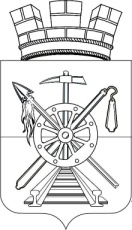 Российская Федерация Ростовская областьОктябрьский районМуниципальное образование «Каменоломненское городское поселение»Администрация Каменоломненского городского поселенияРАСПОРЯЖение20.12.2021 	                                        №49                                р.п. КаменоломниВ целях профилактики незаконного потребления наркотических средств и психотропных веществ, наркомании и токсикомании на территории Каменоломненского городского поселения, в связи с организационно-кадровыми изменениями в Администрации Каменоломненского городского поселения, руководствуясь ч. 1 ст. 5 Закона Ростовской области от 29.07.2015 № 396-ЗС «О профилактике незаконного потребления наркотических средств и психотропных веществ, наркомании и токсикомании на территории Ростовской области», п. 7 ст. 28, п. 9 ст. 46 Устава муниципального образования «Каменоломненское городское поселение»:Внести изменения в распоряжение Администрации Каменоломненского городского поселения от 29.09.2016 №2 «Об антинаркотической комиссии Каменоломненского городского поселения» -  приложение №2 изложить в новой редакции согласно приложению к настоящему распоряжению. Признать утратившим силу распоряжение Администрации Каменоломненского городского поселения от 08.02.2017 № 11 «О внесении изменений в распоряжение Администрации Каменоломненского городского поселения от 29.09.2016 №2 «Об антинаркотической комиссии Каменоломненского городского поселения»Контроль за исполнением настоящего распоряжения возложить на заместителя главы Администрации по ЖКХ, строительству и благоустройству – И.С. КирпичковаНастоящее распоряжение вступает в силу со дня его обнародования и подлежит размещению в информационно-телекоммуникационной сети Интернет на официальном сайте Администрации Каменоломненского городского поселения.Глава АдминистрацииКаменоломненского городского поселения                                                             М.С. Симисенко      СОСТАВантинаркотической комиссии Каменоломненского городского поселенияГлавный специалист по работе с молодежью							Е.А. КондаковаО внесении изменений в распоряжение Администрации Каменоломненского городского поселения от 29.09.2016 №2 «Об антинаркотической комиссии Каменоломненского городского поселения» Председатель комиссииПредседатель комиссииПредседатель комиссииКирпичков Иван Сергеевич-Заместитель главы Администрации по ЖКХ, строительству и благоустройствуЗаместитель председателя комиссииЗаместитель председателя комиссииЗаместитель председателя комиссииЗдоровцев Андрей Александрович-Заведующий сектором организационно-правовой и кадровой работыСекретарь комиссииСекретарь комиссииСекретарь комиссииКондакова Екатерина Анатольевна-Главный специалист по работе с молодежьюЧлены комиссииЧлены комиссииЧлены комиссииКузнецова Татьяна Алексеевна-	Заведующий сектором по управлению делами, связью с общественностью и социальным вопросам	Коваленко Маргарита Олеговна-Главный специалист по вопросам пожарной безопасности, гражданской обороны и чрезвычайным ситуациямГладкова Лилия Васильевна-Старший инспектор по благоустройствуУчастковый уполномоченный полиции ОП №3(п. Каменоломни) МУ МВД России «Новочеркасское» -(По согласованию)Шпаков Александр Анатольевич-Атаман СКО «Максимовское» (по согласованию) 